Contexte - Environnement - TendancesPour collecter vos informationsPour analyser les informations collectées : la matrice SWOT (Strengths pour Force – Weaknesses pour Faiblless – Opportunities pour Opportunités – Threats pour Menaces)
s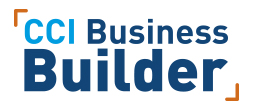 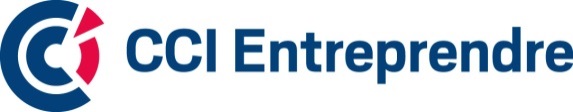 Les questionsLes informations collectéesLe marché en général :Le marché en général :Chiffres clés :Nombre d’entreprisesNombre de créations d’entreprises de ce secteurEvolution du marché :Evolution du marché depuis 3 ans Perspectives d’évolution du marché à moyen terme​Segmentation du marché 
Un marché peut être :local (les acheteurs sont autour du point de vente par exemple),  régional,  national, voire internationalpermanent ou saisonnierconcentré (avec peu d’acteurs) ou pasdépendant d’un autre marché (le marché des moteurs de voiture dépend de celui des ventes de voiture)fermé (si l’on n’est pas du sérail, il y a peu de possibilités de le pénétrer)...Les conditions d’accès au marché et les différents facteurs législatifs, les évolutions réglementaires éventuellesautorisations, diplômes, agréments,règlementationdroits de propriété intellectuelle…
Vérifiez que vous pouvez exercer l’activité que vous envisagez dès le début. Vous démontrerez ensuite, dans le business plan, votre capacité à l’exercer ou les solutions identifiées pour pouvoir l’exercer dans les délais.Les tendances d’évolution du marché à prendre en considération pour votre projetSi le marché est à créer : vous devrez prendre en compte les problèmes de lenteur de réaction du marché et l’investissement à réaliser en termes de communication ou de prospection. De même il faut savoir que vous essuierez peut-être les plâtres pour d’autres, qui attendront que vous ayez prouvé l’existence du « filon » pour arriver avec des capitaux importants ; vous devrez alors avoir prévu les moyens à mettre en œuvre pour « devenir la référence ».Si le marché est en démarrage : s’il est prometteur, la concurrence va arriver très vite, il faut donc prendre très rapidement une place sur ce marché : cela nécessitera des moyens commerciaux pour se constituer une image, une réputation. Cette contrainte de stratégie est à intégrer dans la faisabilité du projet.Si le marché est en fort développement : c’est une guerre de prix en perspective. Il faut donc démarrer avec une structure financière solide et des compétences commerciales et gestionnaires pour pouvoir travailler avec des marges devenant de plus en plus faibles.Si le marché est mature : il nécessite une différenciation forte et des moyens puissants car il y est difficile de faire bouger les positions des entreprises bien établies (dès maintenant, il vaudrait mieux avoir une « petite idée » de cette différentiation !)Les tendances marketing, sociétales, technologiques sur ce marchéComment les consommateurs se comportent aujourd’hui et pourraient se comporter demain... Vu l’arrivée de telle ou telle technologie, vu l’évolution des comportements des individus en général, vu le contexte économique...Comment les nouvelles tendances de consommation / marketing pourront influer sur votre secteur :L’économie collaborative : Blablacar, AirBnB, Ulule, Bureaux à partager, Costockage, prêt d’union, Wikipédia, les bricoleurs du dimanche, zéro-gachis, zenpark, ciggo, frizbiz, myjobcompany…Le « made in local » : La Ruche qui dit OuiLe « Drive »Le besoin de personnalisation : Nutella, Coca-Cola, monmeuble.com…La « co-construction » : Décathlon, Starbuk, Orange… Pensez aussi à l’impact du développement durable : Economie circulaire, éco-conception, c’est d’actualité et ça génère des économies ! …Les innovations du marché et les facteurs technologiques à prendre en considération pour votre projet  car il y a un risque ou une opportunité pour faire évoluer votre produit / service (risque de substitution de produits)Imaginez l’impact du numérique sur le secteur pour éviter de « rater le virage »Kodak n’a pas su passer au numérique,Le Petit futé (130 000 avis d’internautes) vs Tripadvisor (+ 200 millions d’avis)Les agences matrimoniales avec l’arrivée des sites de rencontres en ligneL’hôtellerie avec l’arrivée de RBNB…Pensez aux nouveautés technologiquesLes puces RFIDL’impression 3DLa réalité augmentéeLa géolocalisationLes objets connectés…Il peut également s'agir de brevets, d'aides financières pour la recherche et le développement, ...Le cas échéant, l'environnement politique qui peut influer sur le marché
Il peut s'agir de réglementations à venir ou supprimées, de présence ou pas de lobbying sur ce marché, de présence ou pas de militants syndicaux forts sur ce marché, de politique régionale favorable ou non...etcLe cas échéant, les facteurs économiques qui influent sur le marché
Il peut s'agir d'une augmentation du SMIC qui redonne du pouvoir d'achat, de l'évolution des taux d'intérêt qui permettent d'emprunter plus ou moins facilement, du taux d'inflation, de la confiance en m'avenir des clients...etcLe cas échéant, les facteurs environnementaux et écologiques
Dans certaines activités, ces facteurs peuvent influer sur le marché.Les éléments financiers du marché Chiffre d’affaires du secteurMarge brute (en % du CA) Résultat courant (en % du CA) Crédit fournisseurs (en jours)Rotation stocks (en jours) Besoin en fonds de roulement (en jours de CA)Les clients :Les clients :Le mode habituel de distribution pour les offres de ce marchéLe profil de la clientèle 
Age, sexe, catégorie socioprofessionnelle, comportements, revenus, conditions de vie, éducation…. Tout ce qui peut vous aider à définir la segmentation de votre clientèleLe comportement de la clientèle
Les habitudes de consommation de la clientèle – Les comportements d’achat de la clientèle - Les motivations d'achats - Leur processus d'achat - Leur localisation - Leur prix psychologique - Sont-ils fidèles sur ce marché à leur fournisseur habituel ?Nombre de clientPanier moyenL'influence des clients
Quelle influence les clients peuvent-ils avoir sur le marché ? Sur les prix ? Sur le produit ? ...Les  principaux acteurs du marché (les concurrents) :Les  principaux acteurs du marché (les concurrents) :A ce niveau d’analyse, prenez les acteurs les plus importants, vous travaillerez sur les concurrents de votre entreprise lors de l’étude de marché.A ce niveau d’analyse, prenez les acteurs les plus importants, vous travaillerez sur les concurrents de votre entreprise lors de l’étude de marché.Qui sont-ils ? Ne collectez d'informations que sur les principaux acteurs ou sur des catégories d'acteurs.Quelle est leur offre  (en synthèse) ?Quel est leur positionnement Que font-ils de particulièrement efficace ? (leur communication, leur tarification, leur relation-clients...)Si possible, quelle est leur part de marché ?Quelle est leur stratégie de développement ?Quels sont les futurs entrants possibles ?Comment pourraient-ils réagir face à votre entrée sur le marché ?Comment ces acteurs sont-ils organisés ? Sont-ils regroupés ou pas ? Y-a-t-il de nombreux petits acteurs qui proposent une offre similaire ou uniquement quelques grands acteurs ? Le coût de changement de fournisseur est-il élevé ou pas pour les clients ? En termes de nouveaux apprentissages (apprendre le fonctionnement d'une nouvelle box internet par exemple), de logistique (renvoyer son équipement actuel et aller chercher le nouveau à la Poste par exemple), financier (payer des frais de résiliation)...Autres informations importantes pour le projetAutres informations importantes pour le projetLes fournisseurs sont-ils influents ?Forces(des faits internes au projet et qui sont positifs)Le marché en général :Le client :Les concurrents :Faiblesses(des faits internes au projet et qui sont négatifs)Le marché en général :Le client :Les concurrents :Opportunités(des faits dont vous n'êtes pas responsable mais qui sont favorables à votre projet)Le marché en général :Le client :Les concurrents :Menaces(des faits dont vous n'êtes pas responsable mais qui sont défavorables à votre projet) Le marché en général :Le client :Les concurrents :